О внесении изменений в Порядок планирования бюджетных ассигнований бюджета города Чебоксары на очередной финансовый год и плановый период, утвержденный приказом финансового управления администрации города Чебоксары от 15.08.2012 № 16В соответствии с пунктом 6.4 Положения о регулировании бюджетных правоотношений в муниципальном образовании городе Чебоксары – столицы Чувашской Республики, утвержденного решением Чебоксарского городского Собрания депутатов от 02.03.2023 № 1100, п р и к а з ы в а ю:Внести в Порядок планирования бюджетных ассигнований бюджета города Чебоксары на очередной финансовый год и плановый период, утвержденный приказом финансового управления администрации города Чебоксары от 15.08.2012 № 16 (далее – Порядок), следующие изменения:абзацы второй и третий пункта 2.6 раздела II Порядка изложить в следующей редакции:«В случае наличия разногласий по бюджетным проектировкам, предварительное их рассмотрение осуществляется заместителем начальника - начальником отдела бюджетной и налоговой политики Финансового управления администрации города Чебоксары с участием руководителей соответствующих отделов Финансового управления администрации города Чебоксары.Неурегулированные вопросы по бюджетным проектировкам рассматриваются начальником Финансового управления администрации города Чебоксары с участием субъектов бюджетного планирования.»;в разделе III Порядка:в пункте 3.6 слова «, пункт 6 Решения Чебоксарского городского Собрания депутатов от 22 мая 2008 года № 1011 «О положении о бюджетных правоотношениях в муниципальном образовании городе Чебоксары» исключить;в пункте 3.10 слова «, пункт 6 Решения Чебоксарского городского Собрания депутатов от 22 мая 2008 года № 1011 «О положении о бюджетных правоотношениях в муниципальном образовании городе Чебоксары» исключить;в пункте 4.10 раздела IV Порядка слова «, пункт 6 Решения Чебоксарского городского Собрания депутатов от 22 мая 2008 года № 1011 «О положении о бюджетных правоотношениях в муниципальном образовании городе Чебоксары» исключить;в пункте 5.10 раздела V Порядка слова «, пункт 6 Решения Чебоксарского городского Собрания депутатов от 22 мая 2008 года № 1011 «О положении о бюджетных правоотношениях в муниципальном образовании городе Чебоксары» исключить.2. Настоящий приказ вступает в силу со дня подписания.3. Разместить настоящий приказ на официальном сайте финансового управления администрации города Чебоксары в информационно- телекоммуникационной сети «Интернет».4. Контроль за исполнением приказа возложить на заместителя начальника финансового управления администрации города Чебоксары –начальника отдела бюджетной и налоговой политики Н.А. Козлову.И.о. начальника управления                                                              Н.А. КозловаЧăваш РеспубликиШупашкар хулаадминистрацийěНфинанс управленийĕПРИКАЗĔ_____________ № __________Шупашкар хули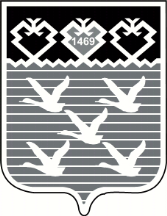 Чувашская РеспубликаФинансовое управление администрациигорода ЧебоксаРЫПРИКАЗ06.04.2023 № 73г.Чебоксары